United States History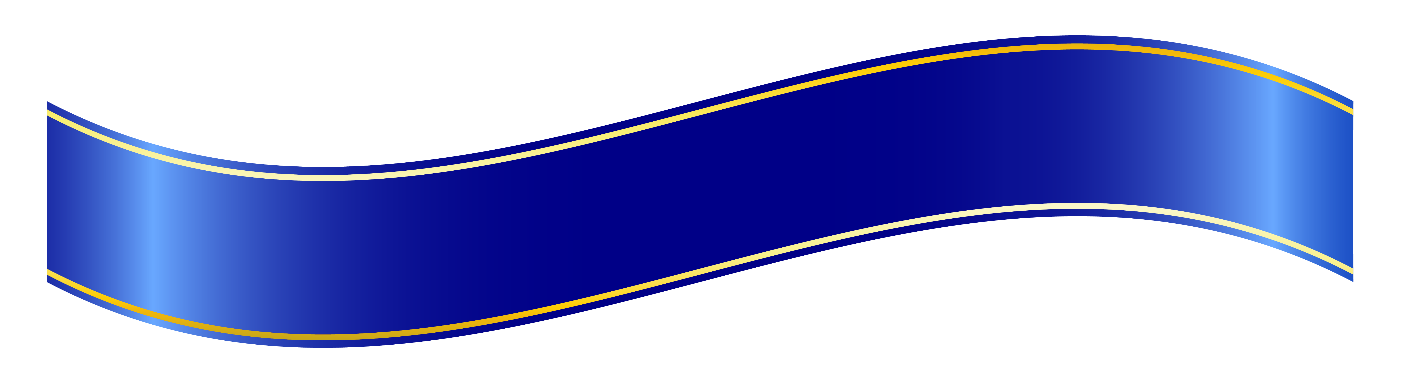 2017-2018
6th GradeI have received and read a copy of the Syllabus and Classroom Procedures for        M/J United States History and Career Planning  		Period ____~  CLASS DESCRIPTION  ~~  CLASS DESCRIPTION  ~~  CLASS DESCRIPTION  ~~  CLASS DESCRIPTION  ~~  CLASS DESCRIPTION  ~~  REQUIRED MATERIALS  ~~  REQUIRED MATERIALS  ~~  REQUIRED MATERIALS  ~~  REQUIRED MATERIALS  ~~  REQUIRED MATERIALS  ~~  REQUIRED MATERIALS  ~~  REQUIRED MATERIALS  ~~  REQUIRED MATERIALS  ~~  REQUIRED MATERIALS  ~~  REQUIRED MATERIALS  ~~  REQUIRED MATERIALS  ~~  REQUIRED MATERIALS  ~Students will study American history from the Exploration and Colonization period to the Reconstruction Period following the Civil War.  Students will be able to easily pass the district developed 9 Weeks exam following each term after successfully completing each term.Students will study American history from the Exploration and Colonization period to the Reconstruction Period following the Civil War.  Students will be able to easily pass the district developed 9 Weeks exam following each term after successfully completing each term.Students will study American history from the Exploration and Colonization period to the Reconstruction Period following the Civil War.  Students will be able to easily pass the district developed 9 Weeks exam following each term after successfully completing each term.Students will study American history from the Exploration and Colonization period to the Reconstruction Period following the Civil War.  Students will be able to easily pass the district developed 9 Weeks exam following each term after successfully completing each term.Students will study American history from the Exploration and Colonization period to the Reconstruction Period following the Civil War.  Students will be able to easily pass the district developed 9 Weeks exam following each term after successfully completing each term.Ballpoint Pen (Black or Dark Blue)#2 PencilHighlighterFlash Drive (any size)4”x6” Index CardsBallpoint Pen (Black or Dark Blue)#2 PencilHighlighterFlash Drive (any size)4”x6” Index CardsBallpoint Pen (Black or Dark Blue)#2 PencilHighlighterFlash Drive (any size)4”x6” Index CardsBallpoint Pen (Black or Dark Blue)#2 PencilHighlighterFlash Drive (any size)4”x6” Index CardsBallpoint Pen (Black or Dark Blue)#2 PencilHighlighterFlash Drive (any size)4”x6” Index CardsBallpoint Pen (Black or Dark Blue)#2 PencilHighlighterFlash Drive (any size)4”x6” Index CardsBallpoint Pen (Black or Dark Blue)#2 PencilHighlighterFlash Drive (any size)4”x6” Index CardsBallpoint Pen (Black or Dark Blue)#2 PencilHighlighterFlash Drive (any size)4”x6” Index CardsBallpoint Pen (Black or Dark Blue)#2 PencilHighlighterFlash Drive (any size)4”x6” Index CardsBallpoint Pen (Black or Dark Blue)#2 PencilHighlighterFlash Drive (any size)4”x6” Index CardsBallpoint Pen (Black or Dark Blue)#2 PencilHighlighterFlash Drive (any size)4”x6” Index CardsBallpoint Pen (Black or Dark Blue)#2 PencilHighlighterFlash Drive (any size)4”x6” Index Cards~  HOW TO CONTACT ME  ~~  HOW TO CONTACT ME  ~~  HOW TO CONTACT ME  ~~  HOW TO CONTACT ME  ~~  HOW TO CONTACT ME  ~~  GRADING  ~~  GRADING  ~~  GRADING  ~~  GRADING  ~~  GRADING  ~~  GRADING  ~~  GRADING  ~~  GRADING  ~~  GRADING  ~~  GRADING  ~~  GRADING  ~~  GRADING  ~School:  352-797-7075 ext: 239School:  352-797-7075 ext: 239School:  352-797-7075 ext: 239School:  352-797-7075 ext: 239School:  352-797-7075 ext: 239	Tests	Tests	Tests	Tests40%40%40%40%40%40%40%40%(8:35am – 4:30pm)(8:35am – 4:30pm)(8:35am – 4:30pm)(8:35am – 4:30pm)(8:35am – 4:30pm)	Classwork	Classwork	Classwork	Classwork30%30%30%30%30%30%Extension ActivitiesExtension ActivitiesExtension ActivitiesExtension Activities20%20%20%20%leonhart_m@hcsb.k12.fl.usleonhart_m@hcsb.k12.fl.usleonhart_m@hcsb.k12.fl.usleonhart_m@hcsb.k12.fl.usleonhart_m@hcsb.k12.fl.us	Homework	Homework	Homework	Homework10%10%	9 Weeks Exam	9 Weeks Exam	9 Weeks Exam	9 Weeks Exam10%10%~  SCHOOL-WIDE CLASSROOM POLICIES  ~~  SCHOOL-WIDE CLASSROOM POLICIES  ~~  SCHOOL-WIDE CLASSROOM POLICIES  ~~  SCHOOL-WIDE CLASSROOM POLICIES  ~~  SCHOOL-WIDE CLASSROOM POLICIES  ~~  SCHOOL-WIDE CLASSROOM POLICIES  ~~  SCHOOL-WIDE CLASSROOM POLICIES  ~~  SCHOOL-WIDE CLASSROOM POLICIES  ~~  SCHOOL-WIDE CLASSROOM POLICIES  ~~  SCHOOL-WIDE CLASSROOM POLICIES  ~~  SCHOOL-WIDE CLASSROOM POLICIES  ~~  SCHOOL-WIDE CLASSROOM POLICIES  ~~  SCHOOL-WIDE CLASSROOM POLICIES  ~~  SCHOOL-WIDE CLASSROOM POLICIES  ~~  SCHOOL-WIDE CLASSROOM POLICIES  ~~  SCHOOL-WIDE CLASSROOM POLICIES  ~~  SCHOOL-WIDE CLASSROOM POLICIES  ~1.  Be on time and prepared for class with paper, pen and/or pencil ready when class begins.2.  No gum, candy, food, drinks, toys, or electronic devices are allowed in class without prior authorization.3.  Raise your hand for permission to speak or move from your seat.  Stay seated until dismissed by the teacher.4.  Avoid name calling and refrain from making threats.  Threats will be taken seriously and can result in OSS.  Keep your hands and feet to yourself and respect each other with your words and actions.5.  Clean up any tools or areas that you have been using.1.  Be on time and prepared for class with paper, pen and/or pencil ready when class begins.2.  No gum, candy, food, drinks, toys, or electronic devices are allowed in class without prior authorization.3.  Raise your hand for permission to speak or move from your seat.  Stay seated until dismissed by the teacher.4.  Avoid name calling and refrain from making threats.  Threats will be taken seriously and can result in OSS.  Keep your hands and feet to yourself and respect each other with your words and actions.5.  Clean up any tools or areas that you have been using.1.  Be on time and prepared for class with paper, pen and/or pencil ready when class begins.2.  No gum, candy, food, drinks, toys, or electronic devices are allowed in class without prior authorization.3.  Raise your hand for permission to speak or move from your seat.  Stay seated until dismissed by the teacher.4.  Avoid name calling and refrain from making threats.  Threats will be taken seriously and can result in OSS.  Keep your hands and feet to yourself and respect each other with your words and actions.5.  Clean up any tools or areas that you have been using.1.  Be on time and prepared for class with paper, pen and/or pencil ready when class begins.2.  No gum, candy, food, drinks, toys, or electronic devices are allowed in class without prior authorization.3.  Raise your hand for permission to speak or move from your seat.  Stay seated until dismissed by the teacher.4.  Avoid name calling and refrain from making threats.  Threats will be taken seriously and can result in OSS.  Keep your hands and feet to yourself and respect each other with your words and actions.5.  Clean up any tools or areas that you have been using.1.  Be on time and prepared for class with paper, pen and/or pencil ready when class begins.2.  No gum, candy, food, drinks, toys, or electronic devices are allowed in class without prior authorization.3.  Raise your hand for permission to speak or move from your seat.  Stay seated until dismissed by the teacher.4.  Avoid name calling and refrain from making threats.  Threats will be taken seriously and can result in OSS.  Keep your hands and feet to yourself and respect each other with your words and actions.5.  Clean up any tools or areas that you have been using.1.  Be on time and prepared for class with paper, pen and/or pencil ready when class begins.2.  No gum, candy, food, drinks, toys, or electronic devices are allowed in class without prior authorization.3.  Raise your hand for permission to speak or move from your seat.  Stay seated until dismissed by the teacher.4.  Avoid name calling and refrain from making threats.  Threats will be taken seriously and can result in OSS.  Keep your hands and feet to yourself and respect each other with your words and actions.5.  Clean up any tools or areas that you have been using.1.  Be on time and prepared for class with paper, pen and/or pencil ready when class begins.2.  No gum, candy, food, drinks, toys, or electronic devices are allowed in class without prior authorization.3.  Raise your hand for permission to speak or move from your seat.  Stay seated until dismissed by the teacher.4.  Avoid name calling and refrain from making threats.  Threats will be taken seriously and can result in OSS.  Keep your hands and feet to yourself and respect each other with your words and actions.5.  Clean up any tools or areas that you have been using.1.  Be on time and prepared for class with paper, pen and/or pencil ready when class begins.2.  No gum, candy, food, drinks, toys, or electronic devices are allowed in class without prior authorization.3.  Raise your hand for permission to speak or move from your seat.  Stay seated until dismissed by the teacher.4.  Avoid name calling and refrain from making threats.  Threats will be taken seriously and can result in OSS.  Keep your hands and feet to yourself and respect each other with your words and actions.5.  Clean up any tools or areas that you have been using.1.  Be on time and prepared for class with paper, pen and/or pencil ready when class begins.2.  No gum, candy, food, drinks, toys, or electronic devices are allowed in class without prior authorization.3.  Raise your hand for permission to speak or move from your seat.  Stay seated until dismissed by the teacher.4.  Avoid name calling and refrain from making threats.  Threats will be taken seriously and can result in OSS.  Keep your hands and feet to yourself and respect each other with your words and actions.5.  Clean up any tools or areas that you have been using.1.  Be on time and prepared for class with paper, pen and/or pencil ready when class begins.2.  No gum, candy, food, drinks, toys, or electronic devices are allowed in class without prior authorization.3.  Raise your hand for permission to speak or move from your seat.  Stay seated until dismissed by the teacher.4.  Avoid name calling and refrain from making threats.  Threats will be taken seriously and can result in OSS.  Keep your hands and feet to yourself and respect each other with your words and actions.5.  Clean up any tools or areas that you have been using.1.  Be on time and prepared for class with paper, pen and/or pencil ready when class begins.2.  No gum, candy, food, drinks, toys, or electronic devices are allowed in class without prior authorization.3.  Raise your hand for permission to speak or move from your seat.  Stay seated until dismissed by the teacher.4.  Avoid name calling and refrain from making threats.  Threats will be taken seriously and can result in OSS.  Keep your hands and feet to yourself and respect each other with your words and actions.5.  Clean up any tools or areas that you have been using.1.  Be on time and prepared for class with paper, pen and/or pencil ready when class begins.2.  No gum, candy, food, drinks, toys, or electronic devices are allowed in class without prior authorization.3.  Raise your hand for permission to speak or move from your seat.  Stay seated until dismissed by the teacher.4.  Avoid name calling and refrain from making threats.  Threats will be taken seriously and can result in OSS.  Keep your hands and feet to yourself and respect each other with your words and actions.5.  Clean up any tools or areas that you have been using.1.  Be on time and prepared for class with paper, pen and/or pencil ready when class begins.2.  No gum, candy, food, drinks, toys, or electronic devices are allowed in class without prior authorization.3.  Raise your hand for permission to speak or move from your seat.  Stay seated until dismissed by the teacher.4.  Avoid name calling and refrain from making threats.  Threats will be taken seriously and can result in OSS.  Keep your hands and feet to yourself and respect each other with your words and actions.5.  Clean up any tools or areas that you have been using.1.  Be on time and prepared for class with paper, pen and/or pencil ready when class begins.2.  No gum, candy, food, drinks, toys, or electronic devices are allowed in class without prior authorization.3.  Raise your hand for permission to speak or move from your seat.  Stay seated until dismissed by the teacher.4.  Avoid name calling and refrain from making threats.  Threats will be taken seriously and can result in OSS.  Keep your hands and feet to yourself and respect each other with your words and actions.5.  Clean up any tools or areas that you have been using.1.  Be on time and prepared for class with paper, pen and/or pencil ready when class begins.2.  No gum, candy, food, drinks, toys, or electronic devices are allowed in class without prior authorization.3.  Raise your hand for permission to speak or move from your seat.  Stay seated until dismissed by the teacher.4.  Avoid name calling and refrain from making threats.  Threats will be taken seriously and can result in OSS.  Keep your hands and feet to yourself and respect each other with your words and actions.5.  Clean up any tools or areas that you have been using.1.  Be on time and prepared for class with paper, pen and/or pencil ready when class begins.2.  No gum, candy, food, drinks, toys, or electronic devices are allowed in class without prior authorization.3.  Raise your hand for permission to speak or move from your seat.  Stay seated until dismissed by the teacher.4.  Avoid name calling and refrain from making threats.  Threats will be taken seriously and can result in OSS.  Keep your hands and feet to yourself and respect each other with your words and actions.5.  Clean up any tools or areas that you have been using.1.  Be on time and prepared for class with paper, pen and/or pencil ready when class begins.2.  No gum, candy, food, drinks, toys, or electronic devices are allowed in class without prior authorization.3.  Raise your hand for permission to speak or move from your seat.  Stay seated until dismissed by the teacher.4.  Avoid name calling and refrain from making threats.  Threats will be taken seriously and can result in OSS.  Keep your hands and feet to yourself and respect each other with your words and actions.5.  Clean up any tools or areas that you have been using.~  CLASSROOM EXPECTATIONS  ~~  CLASSROOM EXPECTATIONS  ~~  CLASSROOM EXPECTATIONS  ~~  CLASSROOM EXPECTATIONS  ~~  CLASSROOM EXPECTATIONS  ~~  CLASSROOM EXPECTATIONS  ~~  CLASSROOM EXPECTATIONS  ~~  CLASSROOM EXPECTATIONS  ~~  CLASSROOM EXPECTATIONS  ~~  CLASSROOM EXPECTATIONS  ~~  CLASSROOM EXPECTATIONS  ~~  CLASSROOM EXPECTATIONS  ~~  CLASSROOM EXPECTATIONS  ~~  CLASSROOM EXPECTATIONS  ~~  CLASSROOM EXPECTATIONS  ~~  CLASSROOM EXPECTATIONS  ~~  CLASSROOM EXPECTATIONS  ~Students will be actively involved in all classroom discussions and group projects.Students will be team players in accomplishing group, class, and school goals.Students will treat the teacher and classmates with respect, especially during classroom discussions.Students are expected to complete assigned homework and be prepared for class discussions on a daily basis.Students will be actively involved in all classroom discussions and group projects.Students will be team players in accomplishing group, class, and school goals.Students will treat the teacher and classmates with respect, especially during classroom discussions.Students are expected to complete assigned homework and be prepared for class discussions on a daily basis.Students will be actively involved in all classroom discussions and group projects.Students will be team players in accomplishing group, class, and school goals.Students will treat the teacher and classmates with respect, especially during classroom discussions.Students are expected to complete assigned homework and be prepared for class discussions on a daily basis.Students will be actively involved in all classroom discussions and group projects.Students will be team players in accomplishing group, class, and school goals.Students will treat the teacher and classmates with respect, especially during classroom discussions.Students are expected to complete assigned homework and be prepared for class discussions on a daily basis.Students will be actively involved in all classroom discussions and group projects.Students will be team players in accomplishing group, class, and school goals.Students will treat the teacher and classmates with respect, especially during classroom discussions.Students are expected to complete assigned homework and be prepared for class discussions on a daily basis.Students will be actively involved in all classroom discussions and group projects.Students will be team players in accomplishing group, class, and school goals.Students will treat the teacher and classmates with respect, especially during classroom discussions.Students are expected to complete assigned homework and be prepared for class discussions on a daily basis.Students will be actively involved in all classroom discussions and group projects.Students will be team players in accomplishing group, class, and school goals.Students will treat the teacher and classmates with respect, especially during classroom discussions.Students are expected to complete assigned homework and be prepared for class discussions on a daily basis.Students will be actively involved in all classroom discussions and group projects.Students will be team players in accomplishing group, class, and school goals.Students will treat the teacher and classmates with respect, especially during classroom discussions.Students are expected to complete assigned homework and be prepared for class discussions on a daily basis.Students will be actively involved in all classroom discussions and group projects.Students will be team players in accomplishing group, class, and school goals.Students will treat the teacher and classmates with respect, especially during classroom discussions.Students are expected to complete assigned homework and be prepared for class discussions on a daily basis.Students will be actively involved in all classroom discussions and group projects.Students will be team players in accomplishing group, class, and school goals.Students will treat the teacher and classmates with respect, especially during classroom discussions.Students are expected to complete assigned homework and be prepared for class discussions on a daily basis.Students will be actively involved in all classroom discussions and group projects.Students will be team players in accomplishing group, class, and school goals.Students will treat the teacher and classmates with respect, especially during classroom discussions.Students are expected to complete assigned homework and be prepared for class discussions on a daily basis.Students will be actively involved in all classroom discussions and group projects.Students will be team players in accomplishing group, class, and school goals.Students will treat the teacher and classmates with respect, especially during classroom discussions.Students are expected to complete assigned homework and be prepared for class discussions on a daily basis.Students will be actively involved in all classroom discussions and group projects.Students will be team players in accomplishing group, class, and school goals.Students will treat the teacher and classmates with respect, especially during classroom discussions.Students are expected to complete assigned homework and be prepared for class discussions on a daily basis.Students will be actively involved in all classroom discussions and group projects.Students will be team players in accomplishing group, class, and school goals.Students will treat the teacher and classmates with respect, especially during classroom discussions.Students are expected to complete assigned homework and be prepared for class discussions on a daily basis.Students will be actively involved in all classroom discussions and group projects.Students will be team players in accomplishing group, class, and school goals.Students will treat the teacher and classmates with respect, especially during classroom discussions.Students are expected to complete assigned homework and be prepared for class discussions on a daily basis.Students will be actively involved in all classroom discussions and group projects.Students will be team players in accomplishing group, class, and school goals.Students will treat the teacher and classmates with respect, especially during classroom discussions.Students are expected to complete assigned homework and be prepared for class discussions on a daily basis.Students will be actively involved in all classroom discussions and group projects.Students will be team players in accomplishing group, class, and school goals.Students will treat the teacher and classmates with respect, especially during classroom discussions.Students are expected to complete assigned homework and be prepared for class discussions on a daily basis.		~  ONLINE WEBSITES  ~		~  ONLINE WEBSITES  ~		~  ONLINE WEBSITES  ~		~  ONLINE WEBSITES  ~		~  ONLINE WEBSITES  ~		~  ONLINE WEBSITES  ~		~  ONLINE WEBSITES  ~		~  ONLINE WEBSITES  ~		~  ONLINE WEBSITES  ~		~  ONLINE WEBSITES  ~		~  ONLINE WEBSITES  ~		~  ONLINE WEBSITES  ~		~  ONLINE WEBSITES  ~		~  ONLINE WEBSITES  ~		~  ONLINE WEBSITES  ~		~  ONLINE WEBSITES  ~		~  ONLINE WEBSITES  ~https://connected.mcgraw-hill.com	https://connected.mcgraw-hill.com	https://connected.mcgraw-hill.com	https://connected.mcgraw-hill.com	United States History Online TextbookUnited States History Online TextbookUnited States History Online TextbookUnited States History Online TextbookUnited States History Online TextbookUnited States History Online TextbookUnited States History Online TextbookUnited States History Online TextbookUnited States History Online TextbookUnited States History Online TextbookUnited States History Online TextbookUnited States History Online TextbookUnited States History Online Textbookclassroom.google.comclassroom.google.comclassroom.google.comclassroom.google.comGoogle Classroom – share files, collaborate, teacher & class communication.Google Classroom – share files, collaborate, teacher & class communication.Google Classroom – share files, collaborate, teacher & class communication.Google Classroom – share files, collaborate, teacher & class communication.Google Classroom – share files, collaborate, teacher & class communication.Google Classroom – share files, collaborate, teacher & class communication.Google Classroom – share files, collaborate, teacher & class communication.Google Classroom – share files, collaborate, teacher & class communication.Google Classroom – share files, collaborate, teacher & class communication.Google Classroom – share files, collaborate, teacher & class communication.Google Classroom – share files, collaborate, teacher & class communication.Google Classroom – share files, collaborate, teacher & class communication.Google Classroom – share files, collaborate, teacher & class communication.www.studystack.com/users/maleonhwww.studystack.com/users/maleonhwww.studystack.com/users/maleonhwww.studystack.com/users/maleonhStudy for Vocabulary quizzes and Tests, includes games.  Computer or Mobile.Study for Vocabulary quizzes and Tests, includes games.  Computer or Mobile.Study for Vocabulary quizzes and Tests, includes games.  Computer or Mobile.Study for Vocabulary quizzes and Tests, includes games.  Computer or Mobile.Study for Vocabulary quizzes and Tests, includes games.  Computer or Mobile.Study for Vocabulary quizzes and Tests, includes games.  Computer or Mobile.Study for Vocabulary quizzes and Tests, includes games.  Computer or Mobile.Study for Vocabulary quizzes and Tests, includes games.  Computer or Mobile.Study for Vocabulary quizzes and Tests, includes games.  Computer or Mobile.Study for Vocabulary quizzes and Tests, includes games.  Computer or Mobile.Study for Vocabulary quizzes and Tests, includes games.  Computer or Mobile.Study for Vocabulary quizzes and Tests, includes games.  Computer or Mobile.Study for Vocabulary quizzes and Tests, includes games.  Computer or Mobile.https://quizlet.comhttps://quizlet.comhttps://quizlet.comhttps://quizlet.comStudy for Vocabulary quizzes and Tests at home.  Computer or Mobile.Study for Vocabulary quizzes and Tests at home.  Computer or Mobile.Study for Vocabulary quizzes and Tests at home.  Computer or Mobile.Study for Vocabulary quizzes and Tests at home.  Computer or Mobile.Study for Vocabulary quizzes and Tests at home.  Computer or Mobile.Study for Vocabulary quizzes and Tests at home.  Computer or Mobile.Study for Vocabulary quizzes and Tests at home.  Computer or Mobile.Study for Vocabulary quizzes and Tests at home.  Computer or Mobile.Study for Vocabulary quizzes and Tests at home.  Computer or Mobile.Study for Vocabulary quizzes and Tests at home.  Computer or Mobile.Study for Vocabulary quizzes and Tests at home.  Computer or Mobile.Study for Vocabulary quizzes and Tests at home.  Computer or Mobile.Study for Vocabulary quizzes and Tests at home.  Computer or Mobile.Quizstar.4teachers.orgQuizstar.4teachers.orgQuizstar.4teachers.orgQuizstar.4teachers.orgOnline quizzes taken in class, can be reviewed at home.Online quizzes taken in class, can be reviewed at home.Online quizzes taken in class, can be reviewed at home.Online quizzes taken in class, can be reviewed at home.Online quizzes taken in class, can be reviewed at home.Online quizzes taken in class, can be reviewed at home.Online quizzes taken in class, can be reviewed at home.Online quizzes taken in class, can be reviewed at home.Online quizzes taken in class, can be reviewed at home.Online quizzes taken in class, can be reviewed at home.Online quizzes taken in class, can be reviewed at home.Online quizzes taken in class, can be reviewed at home.Online quizzes taken in class, can be reviewed at home.https://kahoot.it//https://kahoot.it//https://kahoot.it//https://kahoot.it//Online quizzes.Online quizzes.Online quizzes.Online quizzes.Online quizzes.Online quizzes.Online quizzes.Online quizzes.Online quizzes.Online quizzes.Online quizzes.Online quizzes.Online quizzes.~  USERNAMES, PASSWORDS AND OTHER THINGS TO REMEMBER  ~~  USERNAMES, PASSWORDS AND OTHER THINGS TO REMEMBER  ~~  USERNAMES, PASSWORDS AND OTHER THINGS TO REMEMBER  ~~  USERNAMES, PASSWORDS AND OTHER THINGS TO REMEMBER  ~~  USERNAMES, PASSWORDS AND OTHER THINGS TO REMEMBER  ~~  USERNAMES, PASSWORDS AND OTHER THINGS TO REMEMBER  ~~  USERNAMES, PASSWORDS AND OTHER THINGS TO REMEMBER  ~~  USERNAMES, PASSWORDS AND OTHER THINGS TO REMEMBER  ~~  USERNAMES, PASSWORDS AND OTHER THINGS TO REMEMBER  ~~  USERNAMES, PASSWORDS AND OTHER THINGS TO REMEMBER  ~~  USERNAMES, PASSWORDS AND OTHER THINGS TO REMEMBER  ~~  USERNAMES, PASSWORDS AND OTHER THINGS TO REMEMBER  ~~  USERNAMES, PASSWORDS AND OTHER THINGS TO REMEMBER  ~~  USERNAMES, PASSWORDS AND OTHER THINGS TO REMEMBER  ~~  USERNAMES, PASSWORDS AND OTHER THINGS TO REMEMBER  ~~  USERNAMES, PASSWORDS AND OTHER THINGS TO REMEMBER  ~~  USERNAMES, PASSWORDS AND OTHER THINGS TO REMEMBER  ~ResourceResourceUsernamePasswordResourceUsernameUsernameUsernamePasswordPasswordPasswordPasswordPasswordOnline TextbookOnline TextbookQuizStarmy.hcsb.k12.fl.usmy.hcsb.k12.fl.usQuizlet(single sign-on)(single sign-on)firstname.lastname@
hernandoschools.orgCPS Clicker #CPS Clicker #Plicker #Plicker #~  TUTORING  ~~  TUTORING  ~~  TUTORING  ~~  TUTORING  ~~  TUTORING  ~~  LATE WORK  ~~  LATE WORK  ~~  LATE WORK  ~~  LATE WORK  ~~  LATE WORK  ~~  LATE WORK  ~~  LATE WORK  ~~  LATE WORK  ~~  LATE WORK  ~~  LATE WORK  ~~  LATE WORK  ~~  LATE WORK  ~Students wo are struggling to be successful in United States History may find it helpful to receive small group or one-on-one instruction after school or during lunch.  Please check with me first to make sure I will be able to attend that session as sometimes things will come up. Students failing a test or class may be placed in tutoring during lunch or PE.Students wo are struggling to be successful in United States History may find it helpful to receive small group or one-on-one instruction after school or during lunch.  Please check with me first to make sure I will be able to attend that session as sometimes things will come up. Students failing a test or class may be placed in tutoring during lunch or PE.Students wo are struggling to be successful in United States History may find it helpful to receive small group or one-on-one instruction after school or during lunch.  Please check with me first to make sure I will be able to attend that session as sometimes things will come up. Students failing a test or class may be placed in tutoring during lunch or PE.Students wo are struggling to be successful in United States History may find it helpful to receive small group or one-on-one instruction after school or during lunch.  Please check with me first to make sure I will be able to attend that session as sometimes things will come up. Students failing a test or class may be placed in tutoring during lunch or PE.Students wo are struggling to be successful in United States History may find it helpful to receive small group or one-on-one instruction after school or during lunch.  Please check with me first to make sure I will be able to attend that session as sometimes things will come up. Students failing a test or class may be placed in tutoring during lunch or PE.All assignments should be completed and turned in by the due date.  Students have two days to make up an assignment for each excused absence day.  For late work and unexcused absence assignments turned in late, the maximum grade is 60%.  Please see the HCSB Middle School Procedure Handbook for additional information about absences.  Please call or email if you have any questions.All assignments should be completed and turned in by the due date.  Students have two days to make up an assignment for each excused absence day.  For late work and unexcused absence assignments turned in late, the maximum grade is 60%.  Please see the HCSB Middle School Procedure Handbook for additional information about absences.  Please call or email if you have any questions.All assignments should be completed and turned in by the due date.  Students have two days to make up an assignment for each excused absence day.  For late work and unexcused absence assignments turned in late, the maximum grade is 60%.  Please see the HCSB Middle School Procedure Handbook for additional information about absences.  Please call or email if you have any questions.All assignments should be completed and turned in by the due date.  Students have two days to make up an assignment for each excused absence day.  For late work and unexcused absence assignments turned in late, the maximum grade is 60%.  Please see the HCSB Middle School Procedure Handbook for additional information about absences.  Please call or email if you have any questions.All assignments should be completed and turned in by the due date.  Students have two days to make up an assignment for each excused absence day.  For late work and unexcused absence assignments turned in late, the maximum grade is 60%.  Please see the HCSB Middle School Procedure Handbook for additional information about absences.  Please call or email if you have any questions.All assignments should be completed and turned in by the due date.  Students have two days to make up an assignment for each excused absence day.  For late work and unexcused absence assignments turned in late, the maximum grade is 60%.  Please see the HCSB Middle School Procedure Handbook for additional information about absences.  Please call or email if you have any questions.All assignments should be completed and turned in by the due date.  Students have two days to make up an assignment for each excused absence day.  For late work and unexcused absence assignments turned in late, the maximum grade is 60%.  Please see the HCSB Middle School Procedure Handbook for additional information about absences.  Please call or email if you have any questions.All assignments should be completed and turned in by the due date.  Students have two days to make up an assignment for each excused absence day.  For late work and unexcused absence assignments turned in late, the maximum grade is 60%.  Please see the HCSB Middle School Procedure Handbook for additional information about absences.  Please call or email if you have any questions.All assignments should be completed and turned in by the due date.  Students have two days to make up an assignment for each excused absence day.  For late work and unexcused absence assignments turned in late, the maximum grade is 60%.  Please see the HCSB Middle School Procedure Handbook for additional information about absences.  Please call or email if you have any questions.All assignments should be completed and turned in by the due date.  Students have two days to make up an assignment for each excused absence day.  For late work and unexcused absence assignments turned in late, the maximum grade is 60%.  Please see the HCSB Middle School Procedure Handbook for additional information about absences.  Please call or email if you have any questions.All assignments should be completed and turned in by the due date.  Students have two days to make up an assignment for each excused absence day.  For late work and unexcused absence assignments turned in late, the maximum grade is 60%.  Please see the HCSB Middle School Procedure Handbook for additional information about absences.  Please call or email if you have any questions.All assignments should be completed and turned in by the due date.  Students have two days to make up an assignment for each excused absence day.  For late work and unexcused absence assignments turned in late, the maximum grade is 60%.  Please see the HCSB Middle School Procedure Handbook for additional information about absences.  Please call or email if you have any questions.~  REMIND.COM AND APP  ~~  REMIND.COM AND APP  ~~  REMIND.COM AND APP  ~~  REMIND.COM AND APP  ~~  REMIND.COM AND APP  ~~  GOOGLE CLASSROOM  ~~  GOOGLE CLASSROOM  ~~  GOOGLE CLASSROOM  ~~  GOOGLE CLASSROOM  ~~  GOOGLE CLASSROOM  ~~  GOOGLE CLASSROOM  ~~  GOOGLE CLASSROOM  ~~  GOOGLE CLASSROOM  ~~  GOOGLE CLASSROOM  ~~  GOOGLE CLASSROOM  ~~  GOOGLE CLASSROOM  ~~  GOOGLE CLASSROOM  ~If you would like to be reminded of important class events via push notification (smart phone), text (any capable mobile phone), or email, please check out our WEEBLY page, Google Classroom, or REMIND.COM for setup info.  If you would like to be reminded of important class events via push notification (smart phone), text (any capable mobile phone), or email, please check out our WEEBLY page, Google Classroom, or REMIND.COM for setup info.  If you would like to be reminded of important class events via push notification (smart phone), text (any capable mobile phone), or email, please check out our WEEBLY page, Google Classroom, or REMIND.COM for setup info.  If you would like to be reminded of important class events via push notification (smart phone), text (any capable mobile phone), or email, please check out our WEEBLY page, Google Classroom, or REMIND.COM for setup info.  If you would like to be reminded of important class events via push notification (smart phone), text (any capable mobile phone), or email, please check out our WEEBLY page, Google Classroom, or REMIND.COM for setup info.  Although EDLINE will still be updated for grades, all handouts, notes, and assignments will be found in Google Classroom as nearly all assignments will be completed online.  WEEBLY will only contain links to sites that we use routinely.Although EDLINE will still be updated for grades, all handouts, notes, and assignments will be found in Google Classroom as nearly all assignments will be completed online.  WEEBLY will only contain links to sites that we use routinely.Although EDLINE will still be updated for grades, all handouts, notes, and assignments will be found in Google Classroom as nearly all assignments will be completed online.  WEEBLY will only contain links to sites that we use routinely.Although EDLINE will still be updated for grades, all handouts, notes, and assignments will be found in Google Classroom as nearly all assignments will be completed online.  WEEBLY will only contain links to sites that we use routinely.Although EDLINE will still be updated for grades, all handouts, notes, and assignments will be found in Google Classroom as nearly all assignments will be completed online.  WEEBLY will only contain links to sites that we use routinely.Although EDLINE will still be updated for grades, all handouts, notes, and assignments will be found in Google Classroom as nearly all assignments will be completed online.  WEEBLY will only contain links to sites that we use routinely.Although EDLINE will still be updated for grades, all handouts, notes, and assignments will be found in Google Classroom as nearly all assignments will be completed online.  WEEBLY will only contain links to sites that we use routinely.Although EDLINE will still be updated for grades, all handouts, notes, and assignments will be found in Google Classroom as nearly all assignments will be completed online.  WEEBLY will only contain links to sites that we use routinely.Although EDLINE will still be updated for grades, all handouts, notes, and assignments will be found in Google Classroom as nearly all assignments will be completed online.  WEEBLY will only contain links to sites that we use routinely.Although EDLINE will still be updated for grades, all handouts, notes, and assignments will be found in Google Classroom as nearly all assignments will be completed online.  WEEBLY will only contain links to sites that we use routinely.Although EDLINE will still be updated for grades, all handouts, notes, and assignments will be found in Google Classroom as nearly all assignments will be completed online.  WEEBLY will only contain links to sites that we use routinely.Although EDLINE will still be updated for grades, all handouts, notes, and assignments will be found in Google Classroom as nearly all assignments will be completed online.  WEEBLY will only contain links to sites that we use routinely.~  TO BE TURNED INTO TEACHER  ~~  TO BE TURNED INTO TEACHER  ~~  TO BE TURNED INTO TEACHER  ~~  TO BE TURNED INTO TEACHER  ~~  TO BE TURNED INTO TEACHER  ~~  TO BE TURNED INTO TEACHER  ~~  TO BE TURNED INTO TEACHER  ~~  TO BE TURNED INTO TEACHER  ~~  TO BE TURNED INTO TEACHER  ~~  TO BE TURNED INTO TEACHER  ~~  TO BE TURNED INTO TEACHER  ~~  TO BE TURNED INTO TEACHER  ~~  TO BE TURNED INTO TEACHER  ~~  TO BE TURNED INTO TEACHER  ~~  TO BE TURNED INTO TEACHER  ~~  TO BE TURNED INTO TEACHER  ~~  TO BE TURNED INTO TEACHER  ~Please fill this form out completely.  If any information changes during the school year, please let me know.  Return this page to me for homework credit.Please fill this form out completely.  If any information changes during the school year, please let me know.  Return this page to me for homework credit.Please fill this form out completely.  If any information changes during the school year, please let me know.  Return this page to me for homework credit.Please fill this form out completely.  If any information changes during the school year, please let me know.  Return this page to me for homework credit.Please fill this form out completely.  If any information changes during the school year, please let me know.  Return this page to me for homework credit.Please fill this form out completely.  If any information changes during the school year, please let me know.  Return this page to me for homework credit.Please fill this form out completely.  If any information changes during the school year, please let me know.  Return this page to me for homework credit.Please fill this form out completely.  If any information changes during the school year, please let me know.  Return this page to me for homework credit.Please fill this form out completely.  If any information changes during the school year, please let me know.  Return this page to me for homework credit.Please fill this form out completely.  If any information changes during the school year, please let me know.  Return this page to me for homework credit.Please fill this form out completely.  If any information changes during the school year, please let me know.  Return this page to me for homework credit.Please fill this form out completely.  If any information changes during the school year, please let me know.  Return this page to me for homework credit.Please fill this form out completely.  If any information changes during the school year, please let me know.  Return this page to me for homework credit.Please fill this form out completely.  If any information changes during the school year, please let me know.  Return this page to me for homework credit.Please fill this form out completely.  If any information changes during the school year, please let me know.  Return this page to me for homework credit.Please fill this form out completely.  If any information changes during the school year, please let me know.  Return this page to me for homework credit.Please fill this form out completely.  If any information changes during the school year, please let me know.  Return this page to me for homework credit. ~  INTERNET ACCESS SURVEY  ~ ~  INTERNET ACCESS SURVEY  ~ ~  INTERNET ACCESS SURVEY  ~ ~  INTERNET ACCESS SURVEY  ~ ~  INTERNET ACCESS SURVEY  ~ ~  INTERNET ACCESS SURVEY  ~ ~  INTERNET ACCESS SURVEY  ~ ~  INTERNET ACCESS SURVEY  ~ ~  INTERNET ACCESS SURVEY  ~ ~  INTERNET ACCESS SURVEY  ~ ~  INTERNET ACCESS SURVEY  ~ ~  INTERNET ACCESS SURVEY  ~ ~  INTERNET ACCESS SURVEY  ~ ~  INTERNET ACCESS SURVEY  ~ ~  INTERNET ACCESS SURVEY  ~ ~  INTERNET ACCESS SURVEY  ~ ~  INTERNET ACCESS SURVEY  ~My student has access to the Internet at home.My student does NOT have access to the Internet at home, but can 
regularly visit a relative, friend or the public library to access the Internet.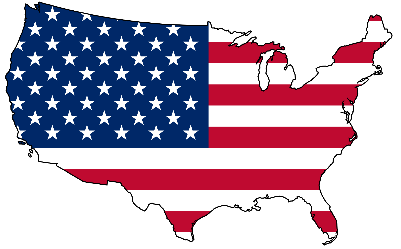 My student does NOT have any Internet access at all.If a student does not have the ability to access the Internet outside of school, they can check out a textbook to bring home and I can make alternate arrangements for work to be completed such as during lunch, elective classes, or after school.  Please contact me for more information.If a student does not have the ability to access the Internet outside of school, they can check out a textbook to bring home and I can make alternate arrangements for work to be completed such as during lunch, elective classes, or after school.  Please contact me for more information.If a student does not have the ability to access the Internet outside of school, they can check out a textbook to bring home and I can make alternate arrangements for work to be completed such as during lunch, elective classes, or after school.  Please contact me for more information.DateStudent’s Name (Printed)Student’s Name (Printed)Parent or Guardian Name (Printed)Contact #Student’s SignatureStudent’s SignatureParent or Guardian SignatureContact #Best times to call:Best times to call:If you would like to follow your student’s progress in Google Classroom, please provide your e-mail address:If you would like to follow your student’s progress in Google Classroom, please provide your e-mail address:If you would like to follow your student’s progress in Google Classroom, please provide your e-mail address:Any other information that I should know?Any other information that I should know?Any other information that I should know?Any other information that I should know?Any other information that I should know?Any other information that I should know?Any other information that I should know?Any other information that I should know?